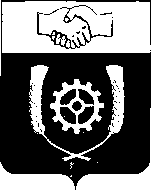 РОССИЙСКАЯ ФЕДЕРАЦИЯ                                  АДМИНИСТРАЦИЯМУНИЦИПАЛЬНОГО РАЙОНА            КЛЯВЛИНСКИЙ          Самарской области        ПОСТАНОВЛЕНИЕ05.07.2022 г. № 247                           О признании утратившим силу постановления администрации муниципального района Клявлинский Самарской области от 30.10.2020 г. № 444 «Об утверждении Административного  регламента предоставления  муниципальной услуги «Дача письменных разъяснений  налогоплательщикам по  вопросам  применения  нормативных  правовых  актов  муниципального  образования  о  местных  налогах  и  сборах»  В соответствии с Федеральным законом  от 06.10.2003 года № 131-ФЗ «Об общих принципах организации местного самоуправления в Российской Федерации», Федеральным законом от 27.07.2010 N 210-ФЗ «Об организации предоставления государственных и муниципальных услуг», постановлением Администрации муниципального района Клявлинский Самарской области от 31.01.2019 г. № 13 «Об утверждении Порядка формирования и ведения реестра муниципальных услуг муниципального района Клявлинский Самарской области», письмом Министерства финансов Российской Федерации от 08.11.2021 г. № 03-02-11/89903, администрация муниципального района Клявлинский Самарской области ПОСТАНОВЛЯЕТ:1. Признать утратившим силу постановление администрации муниципального района Клявлинский Самарской области от 30.10.2020 г. № 444 «Об утверждении Административного  регламента предоставления муниципальной услуги «Дача письменных разъяснений  налогоплательщикам по  вопросам  применения  нормативных  правовых  актов  муниципального  образования  о  местных  налогах  и  сборах».2. Разместить настоящее постановление в информационно – телекоммуникационной сети «Интернет» на официальном сайте Администрации муниципального района Клявлинский Самарской области.3. Настоящее постановление вступает в силу со дня его принятия и распространяется на правоотношения, возникшие с 17.06.2022 г.4. Контроль за выполнением настоящего постановления оставляю за собой.Исайчев А.В.Глава муниципального района КлявлинскийИ.Н. Соловьев 